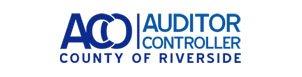 REQUEST TO ESTABLISH A NEW FIXED CHARGE FUND (DISTRICT) NUMBER (68xxxx) FORM New Fund (District) Name: ________________________________________________________________(District name must include CFD, or AD in front of name, 32 characters only)Contact for Auditor Controller Office:Agency Name/Contact Person: ______________________________________________________________Agency Address: _________________________________________________________________________Agency Phone Number/Email Address: ______________________________________________________Contact for Taxpayer: (this will be on tax bills and on our website)Agency Phone Number/Email Address: ______________________________________________________Tax Warrants to be mailed to: (if receiving warrants):Agency Name: ___________________________________________________________________________Agency Contact Person: ____________________________________________________________________Agency Address: __________________________________________________________________________Agency Phone Number: ____________________________________________________________________Agency Email Address: ____________________________________________________________________For the General Accounting Department: This is required if #4 above is completed, otherwise ignore.Do you want a separate warrant for this new Fund/District?YES ___ (You will get a new vendor number) – Form AP7 new vendor/change vendor information:                           NO ____ (You will share the same vendor number)             What is your current vendor number? ________________ (If you don’t know, please call/email our office)Do you want to set up the Electronic Fund Transfer (EFT/ACH)?YES _____ (Please email our ACO Vendor Team at: ACOvendorprocessing@Rivco.Org for instructions and forms). Also, you can cc: our office in order knows where it stands in the process: Ptax_RCFixedCharges@Rivco.OrgNO   _____ (You will receive warrants in the mail)If your funds are being transfer via GL Journal Entries, please complete this, otherwise ignore.GL Fund Number: _________________________Department ID (Dept ID): ____________________________User Tax Portal Access:Person responsible to be given access to upload Fixed Charges to and to generate reports of enrolled Funds/parcels. Name: __________________ Email: _____________________ Phone No: ________________Check if applicable for new fund: (This is for our information only, so we know if you are a teeter district or not)Teeter _____ b) Community Facility District _____ c) Assessment District _____ d) Nuisance Abatement District _____ e) Building Abatement District ____ f) Tax district _______ g) Fee District ______________*Community Facility, Assessment, Nuisance Abatement, and Building Abatement Districts cannot select to be a teeter district. Is this 1915 Act assessment fund?Yes ___________ b) No _____________ Estimated closure date of the fund: ___________________________ __________________________           __________________________     	_____________________________	 Requested by (print your name)	 Requested by (signature)	              	Date of request			 __________________________	__________________________	_____________________________Name of District requesting		Phone # of person requesting		Email address of person requestingNote: This request can only be signed by a District Representative.  					Updated 04/29/2022